Alkalické kovy – řešeníPracovní list je určen pro žáky základní a střední školy. Žáci si zopakují základní znalosti o vlastnostech alkalických kovů a o jejich přípravě.Pokus: Plamenová zkouška draslíku________________________________________________________Označte správnou odpověď.Jakou barvu bude mít plamen, když na manganistan draselný kápneme glycerol?zelenou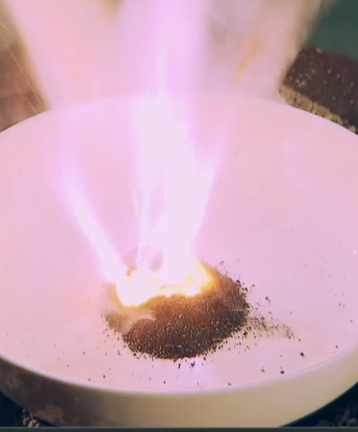 červenoufialovouVyjmenujte všechny alkalické kovy a napište jejich chemické značky.	lithium	Li			rubidium	Rb	sodík		Na			cesium	Cs	draslík	K			francium	FrV tabulce jsou uvedeny vlastnosti alkalických kovů. Označte pravdivé výroky.Doplňte do textu vynechaná slova.Alkalické kovy se připravují elektrolýzou taveniny. Sodík se vyrábí elektrolýzou NaCl a draslík elektrolýzou KCl. Kladně nabitá elektroda se nazývá anoda a bude se na ní vylučovat chlor. Záporně nabitá elektroda se nazývá katoda a bude se na ní vylučovat sodík nebo draslík..Co jsem se touto aktivitou naučil(a):………………………………………………………………………………………………………………………………………………………………………………………………………………………………………………………………………………………………………………………………………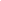 Vlastnosti alkalických kovůANONEJsou málo reaktivní.✓Jsou velice reaktivní.✓Mají nízkou elektronegativitu.✓Mají vysokou elektronegativitu.✓Reaktivita ve skupině směrem dolů roste.✓Reaktivita ve skupině směrem dolů klesá.✓Nereagují s vodou.✓Bouřlivě reagují s vodou.✓Musí se pro svoji reaktivitu uchovávat pod hladinou vody.✓Musí se pro svoji reaktivitu uchovávat pod hladinou petroleje.✓